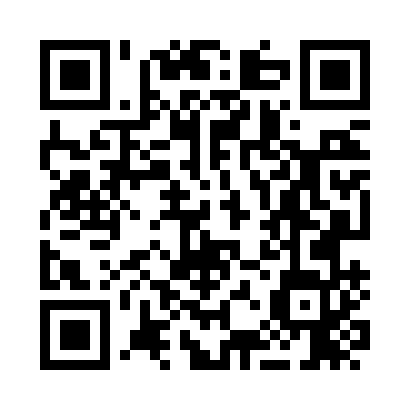 Prayer times for Kubadin, BulgariaWed 1 May 2024 - Fri 31 May 2024High Latitude Method: Angle Based RulePrayer Calculation Method: Muslim World LeagueAsar Calculation Method: HanafiPrayer times provided by https://www.salahtimes.comDateDayFajrSunriseDhuhrAsrMaghribIsha1Wed4:186:071:096:078:129:542Thu4:166:061:096:078:139:563Fri4:146:051:096:088:149:584Sat4:126:031:096:098:159:595Sun4:106:021:096:098:1610:016Mon4:086:011:096:108:1710:037Tue4:075:591:096:108:1910:048Wed4:055:581:096:118:2010:069Thu4:035:571:096:128:2110:0710Fri4:015:561:096:128:2210:0911Sat3:595:551:096:138:2310:1112Sun3:585:541:096:148:2410:1213Mon3:565:531:096:148:2510:1414Tue3:545:521:096:158:2610:1615Wed3:535:511:096:158:2710:1716Thu3:515:501:096:168:2810:1917Fri3:495:491:096:168:2910:2018Sat3:485:481:096:178:3010:2219Sun3:465:471:096:188:3110:2420Mon3:455:461:096:188:3210:2521Tue3:435:451:096:198:3310:2722Wed3:425:441:096:198:3410:2823Thu3:405:441:096:208:3510:3024Fri3:395:431:096:208:3610:3125Sat3:385:421:096:218:3710:3326Sun3:365:411:096:228:3810:3427Mon3:355:411:096:228:3810:3528Tue3:345:401:106:238:3910:3729Wed3:335:401:106:238:4010:3830Thu3:325:391:106:248:4110:3931Fri3:315:391:106:248:4210:41